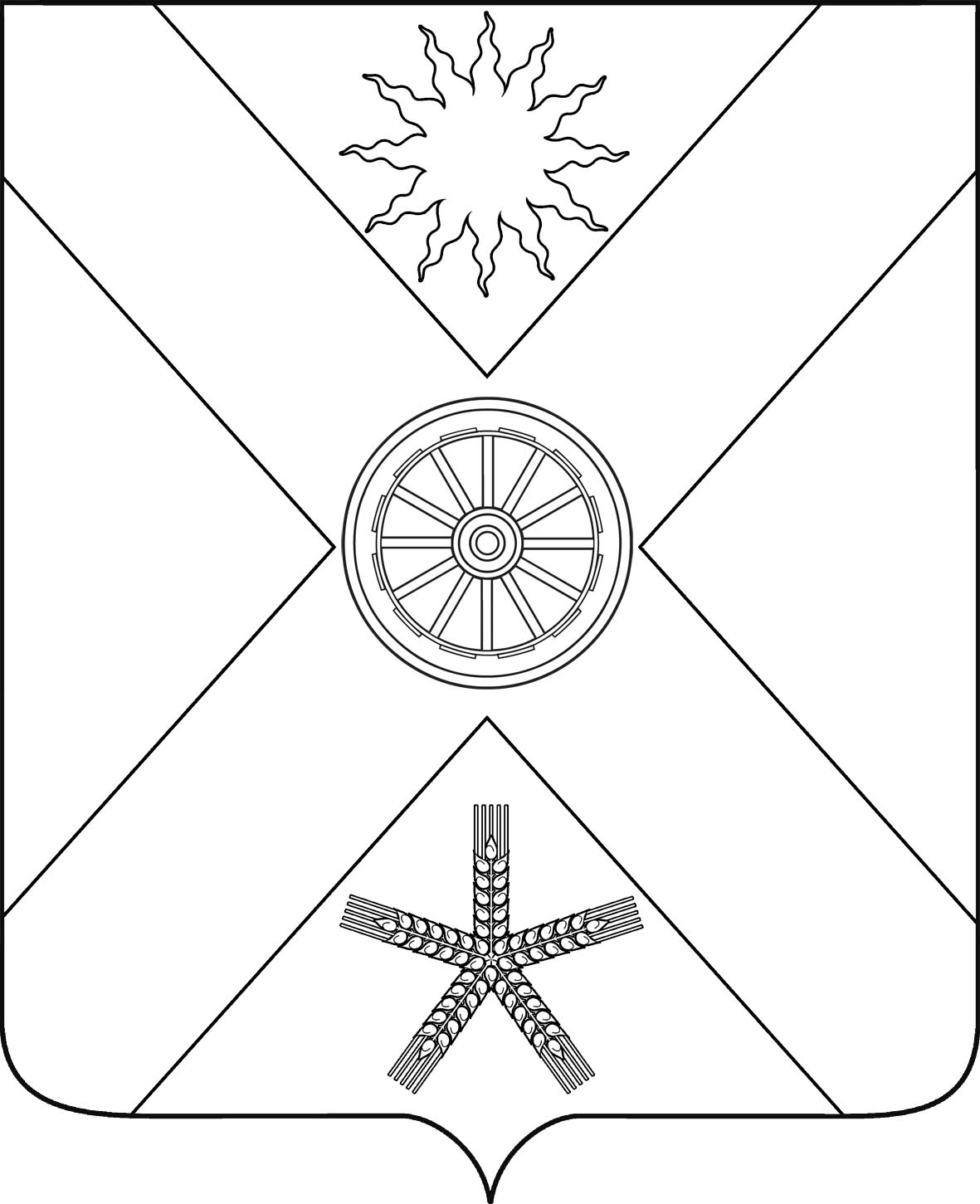 РОССИЙСКАЯ ФЕДЕРАЦИЯРОСТОВСКАЯ  ОБЛАСТЬ ПЕСЧАНОКОПСКИЙ РАЙОНМУНИЦИПАЛЬНОЕ ОБРАЗОВАНИЕ«ПЕСЧАНОКОПСКОЕ СЕЛЬСКОЕ ПОСЕЛЕНИЕ»АДМИНИСТРАЦИЯ ПЕСЧАНОКОПСКОГО СЕЛЬСКОГО ПОСЕЛЕНИЯПОСТАНОВЛЕНИЕ29.11.2022                                             № 271                                   с.Песчанокопское«О Плане мероприятий по реализации в 2022-2025 годах на территории Песчанокопского сельского поселения Стратегии государственной Национальной политики Российской Федерации на период до 2025 года»В соответствии с постановлением Правительства Ростовской области от 18.04.2022 № 319 «О Плане мероприятий на 2022 - 2025 годы по реализации в Ростовской области Стратегии государственной национальной политики Российской Федерации на период до 2025 года»,ПОСТАНОВЛЯЮ:1. Утвердить План мероприятий на 2022 - 2025 годы по реализации в Песчанокопском сельском поселении Стратегии государственной национальной политики Российской Федерации на период до 2025 года согласно приложению.        2. Обнародовать данное постановление в информационном бюллетене и разместить на официальном сайте Администрации Песчанокопского сельского поселения в сети интернет.   3. Контроль за исполнением настоящего постановления возложить на начальника сектора по социальным, правовым вопросам и контрольно-организационной работе (Капустину Е.А.).      И.о. главы Администрации Песчанокопскогосельского поселения                                                                  Н.В. ГреховодоваПостановление вносит:Начальник сектора по социальным, правовым вопросам и контрольно-организационной работеПриложение                                          	  	                                 к постановлению	      Администрации Песчанокопского сельского поселения                                                                                                      от 00.00.2022 № ______   Планмероприятий на 2022 - 2025 годы по реализации в Песчанокопском  сельском поселении Стратегии государственной национальной политики Российской Федерации на период до 2025 года№п/пНаименование мероприятияСрок исполненияИсточники финансированияОтветственныйза выполнение12345I. Обеспечение реализации конституционных прав гражданI. Обеспечение реализации конституционных прав гражданI. Обеспечение реализации конституционных прав гражданI. Обеспечение реализации конституционных прав гражданI. Обеспечение реализации конституционных прав граждан1.Мониторинг обращений граждан о фактах нарушения принципа равенства граждан независимо от расы, национальности, языка, отношения к религии, убеждений, принадлежности к общественным объединениям, а также других обстоятельств, в том числе при приеме на работу, при формировании кадрового резервапостоянноФинансирование не требуетсяНачальник сектора по социальным, правовым вопросам и контрольно-организационной работеII. Укрепление общероссийской гражданской идентичности и единства многонационального народа Российской Федерации, обеспечение межнационального мира и согласия, гармонизации межнациональных (межэтнических) отношенийII. Укрепление общероссийской гражданской идентичности и единства многонационального народа Российской Федерации, обеспечение межнационального мира и согласия, гармонизации межнациональных (межэтнических) отношенийII. Укрепление общероссийской гражданской идентичности и единства многонационального народа Российской Федерации, обеспечение межнационального мира и согласия, гармонизации межнациональных (межэтнических) отношенийII. Укрепление общероссийской гражданской идентичности и единства многонационального народа Российской Федерации, обеспечение межнационального мира и согласия, гармонизации межнациональных (межэтнических) отношенийII. Укрепление общероссийской гражданской идентичности и единства многонационального народа Российской Федерации, обеспечение межнационального мира и согласия, гармонизации межнациональных (межэтнических) отношений2.Содействие проведению торжественных мероприятий, приуроченных кМеждународному дню родного языкаежегодноФинансирование не требуетсяРуководители общеобразовательных учреждений поселения3.Содействие проведению торжественных мероприятий, приуроченных ко Дню Победысоветского народа в Великой Отечественной войне 1941 - 1945 годовежегодноФинансирование не требуетсяРуководители общеобразовательных учреждений поселения4.Содействие проведению торжественных мероприятий, приуроченных ко Дню славянскойписьменности и культурыежегодноФинансирование не требуетсяРуководители общеобразовательных учреждений поселения и МБУК  РДК «Юбилейный»5.Содействие проведению торжественных мероприятий, приуроченных ко Дню РоссииежегодноФинансирование не требуетсяРуководители общеобразовательных учреждений поселения и МБУК  РДК «Юбилейный»III. Обеспечение социально-экономических условий для эффективной реализации государственной национальной политики Российской ФедерацииIII. Обеспечение социально-экономических условий для эффективной реализации государственной национальной политики Российской ФедерацииIII. Обеспечение социально-экономических условий для эффективной реализации государственной национальной политики Российской ФедерацииIII. Обеспечение социально-экономических условий для эффективной реализации государственной национальной политики Российской ФедерацииIII. Обеспечение социально-экономических условий для эффективной реализации государственной национальной политики Российской Федерации6.Мониторинг реализации в Песчанокопском сельском поселении программ, подпрограмм ипланов, направленных на укреплениеединства российской нации и этнокультурное развитие народов РоссииежегодноФинансирование не требуетсяНачальник сектора по социальным, правовым вопросам и контрольно-организационной работе, директор МБУК ПСП «ПКиО» IV. Формирование у детей и молодежи общероссийской гражданской идентичности, патриотизма, культуры межнационального общенияIV. Формирование у детей и молодежи общероссийской гражданской идентичности, патриотизма, культуры межнационального общенияIV. Формирование у детей и молодежи общероссийской гражданской идентичности, патриотизма, культуры межнационального общенияIV. Формирование у детей и молодежи общероссийской гражданской идентичности, патриотизма, культуры межнационального общенияIV. Формирование у детей и молодежи общероссийской гражданской идентичности, патриотизма, культуры межнационального общения7.Участие в разработке и внедрении курсов по изучению культурных ценностей и традиций казачества, и народов Российской Федерации, проживающих на территории Ростовской области, в образовательные программы общеобразовательных организацийежегодноФинансирование не требуетсяРуководители общеобразовательных учреждений поселения, Администрация Песчанокопского сельского поселенияV. Сохранение и поддержка русского языка как государственного языка Российской Федерации и языков народов Российской ФедерацииV. Сохранение и поддержка русского языка как государственного языка Российской Федерации и языков народов Российской ФедерацииV. Сохранение и поддержка русского языка как государственного языка Российской Федерации и языков народов Российской ФедерацииV. Сохранение и поддержка русского языка как государственного языка Российской Федерации и языков народов Российской ФедерацииV. Сохранение и поддержка русского языка как государственного языка Российской Федерации и языков народов Российской Федерации8.Реализация комплекса мероприятий, посвященных Дню русского языкаежегодноФинансирование не требуетсяРуководители общеобразовательных учреждений поселения и МБУК  РДК «Юбилейный»9.Проведение в муниципальных образовательных учреждениях поселения недели русского языкаежегодноФинансирование не требуетсяРуководители общеобразовательных учреждений поселения VII. Формирование системы социальной и культурной адаптации иностранных граждан в Российской Федерации и их интеграции в российское обществоVII. Формирование системы социальной и культурной адаптации иностранных граждан в Российской Федерации и их интеграции в российское обществоVII. Формирование системы социальной и культурной адаптации иностранных граждан в Российской Федерации и их интеграции в российское обществоVII. Формирование системы социальной и культурной адаптации иностранных граждан в Российской Федерации и их интеграции в российское обществоVII. Формирование системы социальной и культурной адаптации иностранных граждан в Российской Федерации и их интеграции в российское общество10.Распространение знаний об основах российской государственности, истории, культуры, а также традиций казачества	и народов региона пребывания и правил поведения среди детейиностранных граждан, в дошкольных иобщеобразовательных организацияхежегодноФинансирование не требуетсяРуководители дошкольных и общеобразовательных учреждений поселенияVIII. Совершенствование государственного управления в сфере государственной национальной политики Российской ФедерацииVIII. Совершенствование государственного управления в сфере государственной национальной политики Российской ФедерацииVIII. Совершенствование государственного управления в сфере государственной национальной политики Российской ФедерацииVIII. Совершенствование государственного управления в сфере государственной национальной политики Российской ФедерацииVIII. Совершенствование государственного управления в сфере государственной национальной политики Российской Федерации11.Участие в зональных совещаниях с участием представителей органов исполнительной власти Ростовской области и органов местного самоуправления по вопросам укрепления единства российской нации, предупреждения межэтнических конфликтов, обеспечения эффективной работы 	системы мониторинга состояния межэтнических и межрелигиозных отношенийежегодноФинансирование не требуетсяГлава Администрации Песчанокопского сельского поселения, начальник сектора по социальным, правовым вопросам и контрольно-организационной работе12.Мониторинг ситуации в сфере межэтнических отношений в Песчанокопском  сельском поселении ежегодноФинансирование не требуетсяНачальник сектора по социальным, правовым вопросам и контрольно-организационной работе IX. Совершенствование взаимодействия государственных органов и органов местного самоуправления с институтами гражданского общества при реализации государственной национальной политики Российской ФедерацииIX. Совершенствование взаимодействия государственных органов и органов местного самоуправления с институтами гражданского общества при реализации государственной национальной политики Российской ФедерацииIX. Совершенствование взаимодействия государственных органов и органов местного самоуправления с институтами гражданского общества при реализации государственной национальной политики Российской ФедерацииIX. Совершенствование взаимодействия государственных органов и органов местного самоуправления с институтами гражданского общества при реализации государственной национальной политики Российской ФедерацииIX. Совершенствование взаимодействия государственных органов и органов местного самоуправления с институтами гражданского общества при реализации государственной национальной политики Российской Федерации13.Привлечение к работе в общественных советах, иных экспертно-консультативных органах приАдминистрации Песчанокопского  сельского поселения представителей различных национальных диаспор и народовежегодноФинансирование не требуетсяГлава Администрации Песчанокопского сельского поселения, начальник сектора по социальным, правовым вопросам и контрольно-организационной работеX. Информационное обеспечение реализации государственной национальной политики Российской ФедерацииX. Информационное обеспечение реализации государственной национальной политики Российской ФедерацииX. Информационное обеспечение реализации государственной национальной политики Российской ФедерацииX. Информационное обеспечение реализации государственной национальной политики Российской ФедерацииX. Информационное обеспечение реализации государственной национальной политики Российской Федерации14.Реализация информационной кампании, направленной на укрепление общероссийской гражданской идентичности и межэтнического, межрелигиозного согласия; этнокультурное развитие казачества и народов, проживающих вПесчанокопском  сельском поселении ежегодноФинансирование не требуетсяГлава Администрации Песчанокопского сельского поселения, начальник сектора по социальным, правовым вопросам и контрольно-организационной работе 